МОУ «Гимназия №3»Муниципальная инновационная площадка «Совершенствование организационно-педагогических условий формирования экологической культуры средствами сетевого взаимодействия участников образовательного процесса ОО»Инновационный продукт - проект модели организации сетевого взаимодействия учебных заведений в рамках экологического направления «ЭкоМарафон».
Цель – сопровождение и мониторинг деятельности образовательных организаций по экологическому направлению.
Задачиповысить мотивацию обучающихся к участию в экологических мероприятиях за счет соревновательного характера проекта;увеличить количество обучающихся и их родителей, педагогов, заинтересованных в реализации проектов, связанных с защитой окружающей среды;способствовать формированию экологических компетенций у обучающихся;способствовать обмену опытом организации деятельности по экологическому направлению между школами-участниками проекта;способствовать реализации программы мероприятий по снижению нагрузки на окружающую среду в рамках участия в международном проекте «Эко-школы/ Зеленый флаг».Описание проекта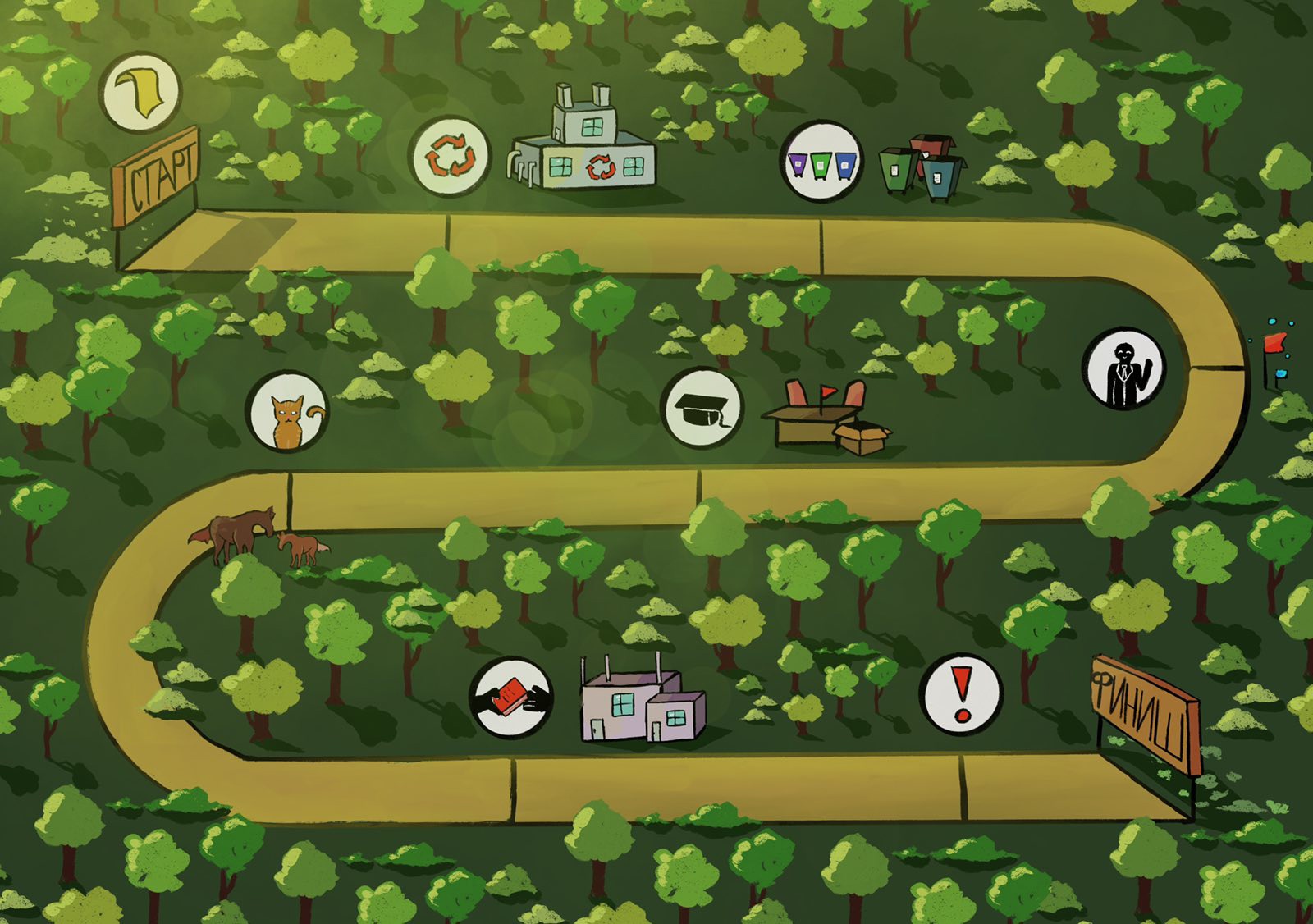 Проект представляет собой электронный вариант маршрута забега на дистанцию в 42 км 195 м, участвовать в котором могут все желающие учащиеся зарегистрировавшихся школ. Дистанция разделена на 8 частей, на границе между которыми располагаются станции «Переработка», «Раздельный сбор отходов», «Волонтерство», «Научная деятельность», «Помощь животным», «Вторая жизнь вещей», «ЭкоЭксклюзив». Пункт «Старт» является обязательным для посещения и знакомит участников с общими положениями, правилами и процедурой участия в ЭкоМарафоне. Здесь же располагается согласие на обработку персональных данных.Пункт «Финиш» является закрытым до окончания забега (до подведения итогов участия в ЭкоМарафоне). Затем там будут расположены результаты: образовательная организация-победитель (по общему количеству баллов, набранных всеми обучающимися данного заведения), классы-победители (по количеству набранных баллов), самые активные учащиеся.Проект является инструментом для отслеживания работы образовательных организаций и обязательно сопровождается активной экологической политикой школы, направленной на создание организационно-педагогических условий, повышающих экологическую культуру участников – просветительские мероприятия, информирование учащихся об актуальных конкурсах, акциях и так далее.Механизм работы «ЭкоМарафона»Для участия в проекте образовательные учреждения присылают заявку организаторам (МОУ «Гимназия №3», в которой указывают: название ОО, количество обучающихся, классов, которые будут принимать участие (цифры и буквы/цифры), контактные данные. Далее организаторы предоставляют ОО доступ к странице ЭкоМарафона и сообщают дату старта проекта.ОО доносит всю необходимую информацию до обучающихся. Далее любому участнику проекта предоставляется возможность самостоятельно загружать информацию о делах и мероприятиях, в которых они приняли участие, и фото. Для этого обучающийся выбирает нужную станцию (наводит курсор на нее) и из появившегося списка выбирает то дело, про которое он хочет сообщить. Автоматически его переводят на страницу заполнения информации, где учащийся заполняет строки: Образовательное учреждение (выбор из списка)Класс (из списка)Фамилия и имяДата участияКраткий комментарий (по желанию; обязательно только на станции «ЭкоЭксклюзив»)Фото (1-2 не превышающие допустимого размера)Информация попадает в систему, класс учащегося получает баллы. 
Система оценивания и присуждения балловСтанция «Переработка» (Учащийся может получить по 1 баллу за каждое дело; максимум – 7 баллов от ученика за эту станцию)Я сдал(а) батарейки на переработкуЯ сдал(а)  макулатуру на переработкуЯ сдал(а)  стекло на переработкуЯ сдал(а)  пластик на переработкуЯ сдал(а)  метал на переработкуЯ принял участие в акции ЯрЭкоМобиль Я сдал(а) одежду/обувь на переработкуСтанция «Раздельный сбор отходов» (Учащийся может получить по 1 баллу за каждое дело; максимум – 4 балла от ученика за эту станцию)Я раздельно собираю мусорЯ отправляю органические отходы в компостЯ пользуюсь экомешочками/тканевой сумкой в магазине вместо пластиковых пакетовЯ использую свою многоразовую бутылку для воды вместо одноразовыхСтанция «Волонтерство» (Учащийся может получить по 2 балла за каждое дело; количество баллов от ученика не ограничено)Я принял(а) участие в субботникеЯ участвовал(а) в акции экологической направленностиЯ участвовал(а) во флешмобе экологической направленностиСтанция «Научная деятельность» (Учащийся может получить по 2 балла за каждое дело; 4 балла за категорию «призер/победитель»; количество баллов от ученика не ограничено)Я организовал(а)/провел(а)/помог(а) в организации мероприятия экологической направленностиЯ провел(а) урок/классный час на экологическую тематикуЯ сделал(а) стенгазету/плакат на экологическую тематикуЯ сделал(а) проект/провел(а) исследование/выступил(а) на конференции с работой экологической направленностиЯ участвовал(а) в конкурсе/викторине/олимпиаде экологической направленностиЯ призер/победитель конкурса/олимпиады экологической направленностиСтанция «Помощь животным» (Учащийся может получить по 2 балла за каждое дело; максимум – 10 баллов от ученика за эту станцию)Я был(а) волонтером в приюте для бездомных животныхЯ участвовал(а) в акции по сбору корма/вещей для бездомных животныхЯ сделал(а), разместил(а) и присматриваю за кормушкой для птицЯ посадил(а) деревоЯ езжу в школу на велосипеде вместо использования общественного транспортаСтанция «Вторая жизнь вещей» (Учащийся может получить по 1 баллу за каждое дело; максимум – 3 балла от ученика за эту станцию)Я подарил(а) вторую жизнь вещам: bookcrossingЯ подарил(а) вторую жизнь вещам: участвовал во фримаркетеЯ подарил(а) вторую жизнь вещам: передал вещи для малообеспеченных семейСтанция «ЭкоЭксклюзив» (дела, не вошедшие в прочие станции) (Учащийся может получить по 2 балла за каждое дело; количество баллов от ученика не ограничено)Баллы суммируются по отдельным классам и школам.Содержание страницы проектаМаршрут марафона со станциями, с каждой станции – ссылки на соответствующие дела/информацию;Ссылка на рейтинг (отдельно по выбранной ОО и всем ОО, участвующим в проекте)Ссылка на новости ЭкоМарафона (Педагоги могут вносить сюда информацию о проведенных в своем ОО мероприятиях)Ссылка на статистику ЭкоМарафона (сводная таблица количества участников по разным станциям и делам)Ссылка на сводку актуальных мероприятий (Экоанонс текущего месяца)Обратная связь (на случай возникновения проблем/вопросов)
ВознаграждениеБлагодарственные письма администрации школ, принявших участие в проекте;Дипломы школам-победителям;Дипломы наиболее активным участникам проекта;Школы-участники проекта имеют право по своему усмотрению вручить полезные призы победителям из числа своих обучающихся.ОхватЗапуск проекта в пилотном режиме планируется на две школы города - МОУ "Гимназия №3" и СШ №11. В дальнейшем проект будет открыт для школ-участников программы "Эко-школы/Зелёный Флаг".Целевая аудиторияУчастники проекта - учащиеся 5-11 классов средних школ 
Сроки реализации проектаСентябрь 2021 – май 2022Сентябрь 2022 - май 2023
Авторы проектаИдея проекта – Михеичева Анна Вячеславовна, учитель английского языка, педагог-организатор, координатор проекта «Эко-школы/ Зеленый флаг» в МОУ «Гимназия №3»Создание и администрирование страницы проекта в глобальной сети Интернет – Новикова Диана Владимировна, студентка ЯрГУ им. П.Г. Демидова, выпускница МОУ «Гимназия №3» 2018 годаИллюстрации – Лобас Кристина Максимовна, ученица 10В класса МОУ «Гимназия №3»